Parsisiunčiame programėlę  GPSDump492 parsisiūti galima iš čia: http://www.gpsdump.no/body_gpsdump.htmPaleidžiame programa atsidaro langas:  pasirenkame kokiu būdu ir koks GPS prijungtas, mano atveju prijungta Garmin  su USB laidu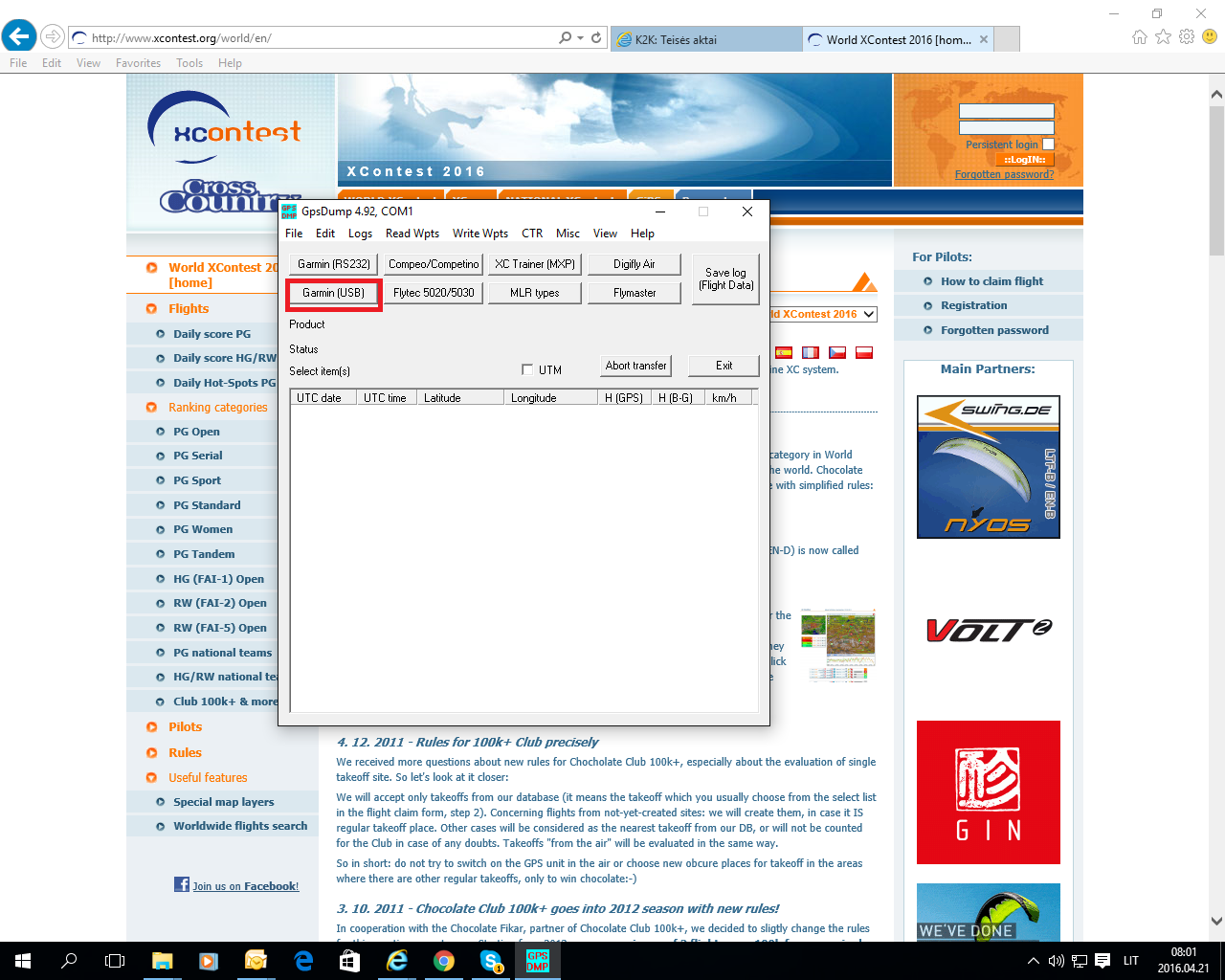 Paspaudus atsiranda GPS duomenį ir nuskaitomi duomenys (truputėli palaukti reikia kol nuskaitys ):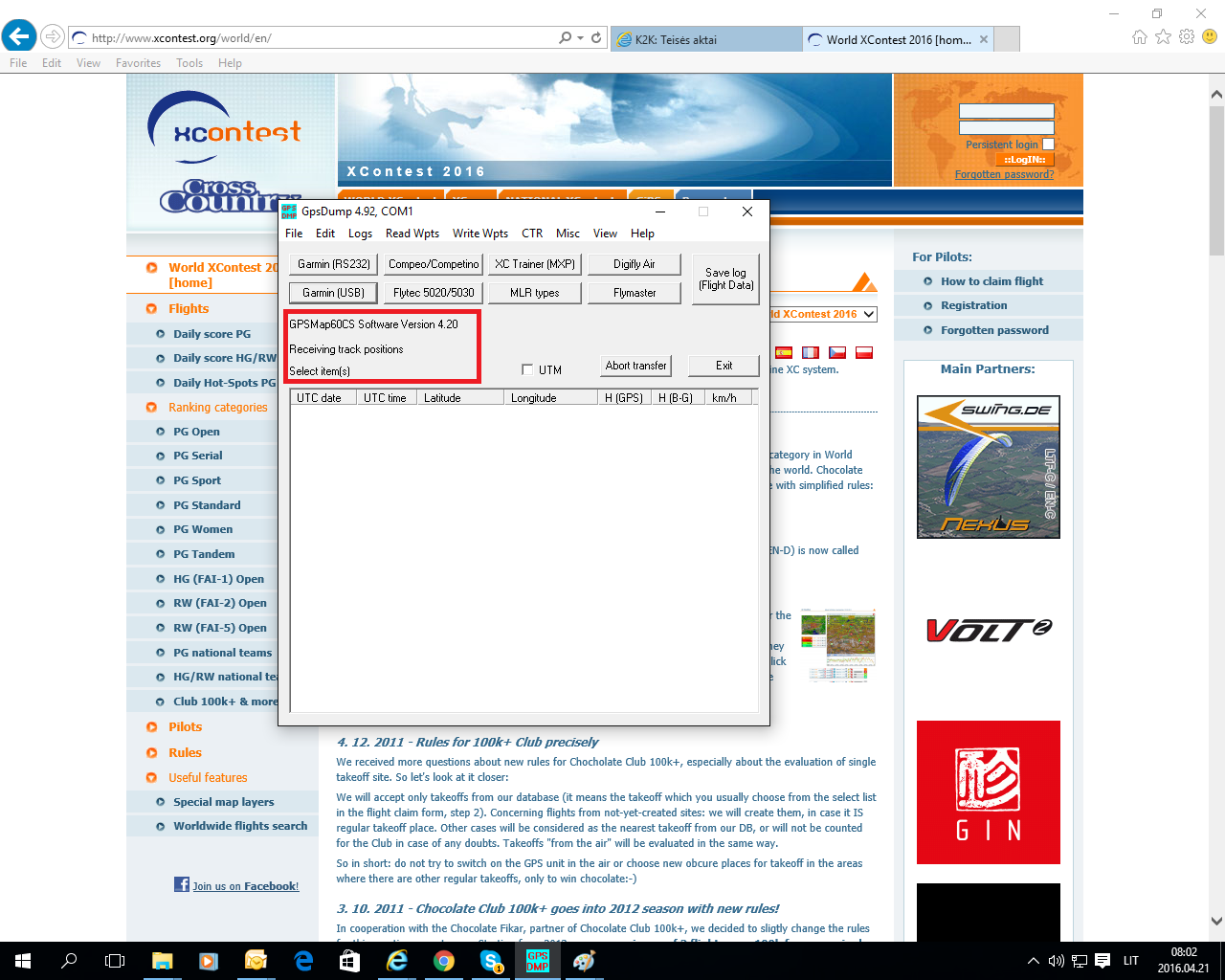  Nuskaitytus duomenis parodo apatinėje lentelės dalyje: 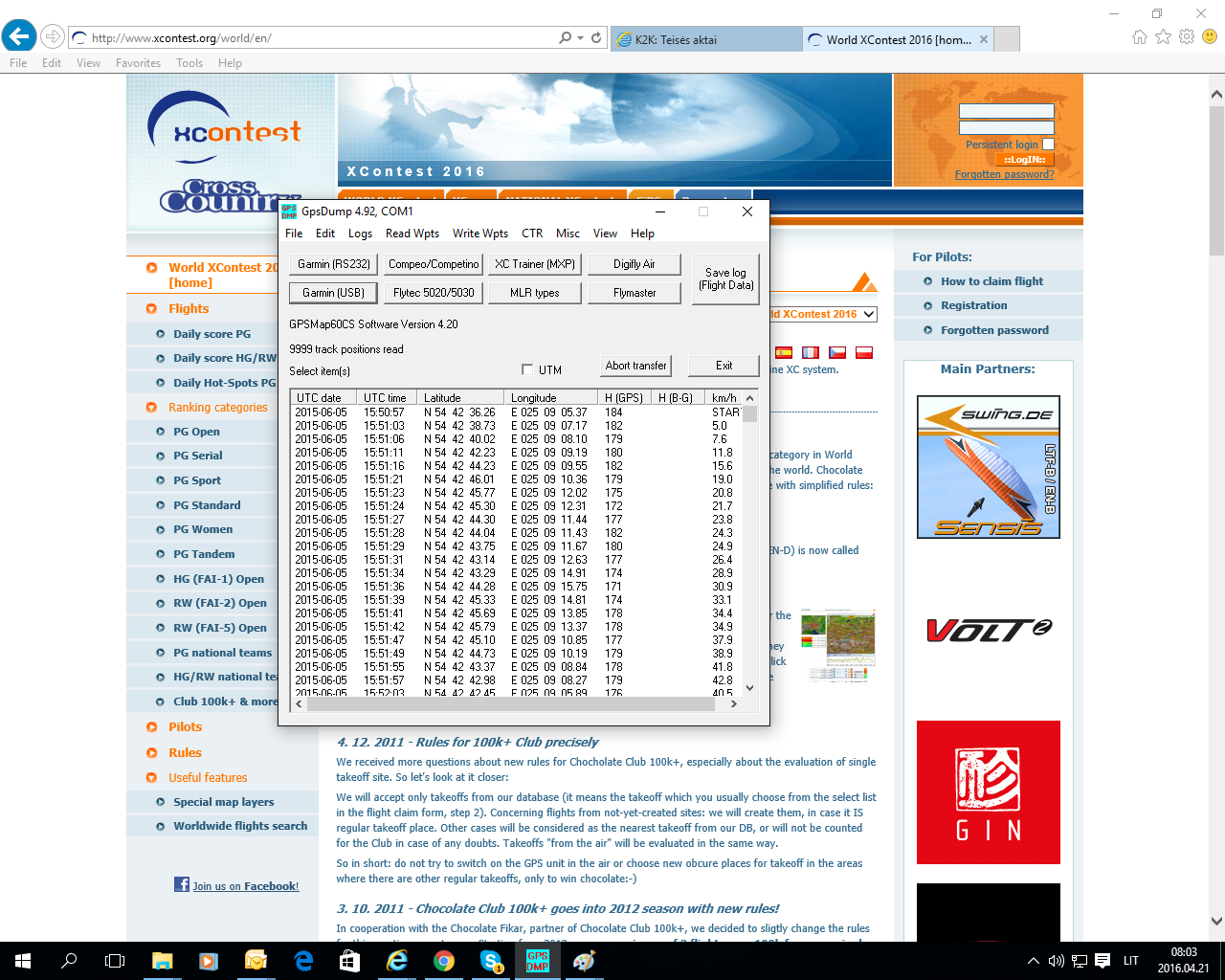 Pasirenkame savo norimo išsaugoti skrydžio duomenis. Pažymėti reikia skrydžio duomenis nuo pradžios iki pabaigos žymima įspaudus Shift mygtuką kad nereikėtų po viena maigyti.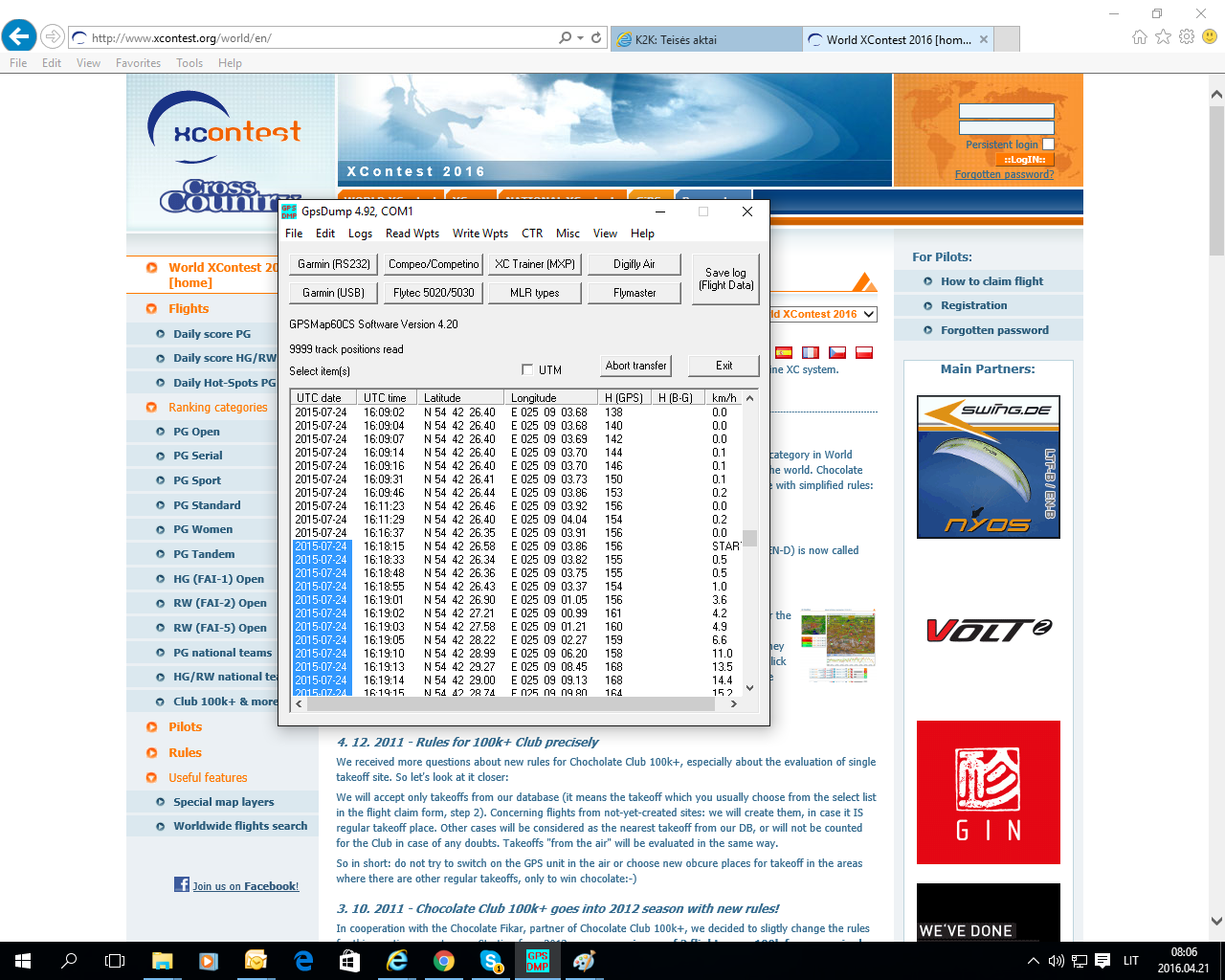 pažymėjus pasirenkame  FILE--- Save log in IGC Format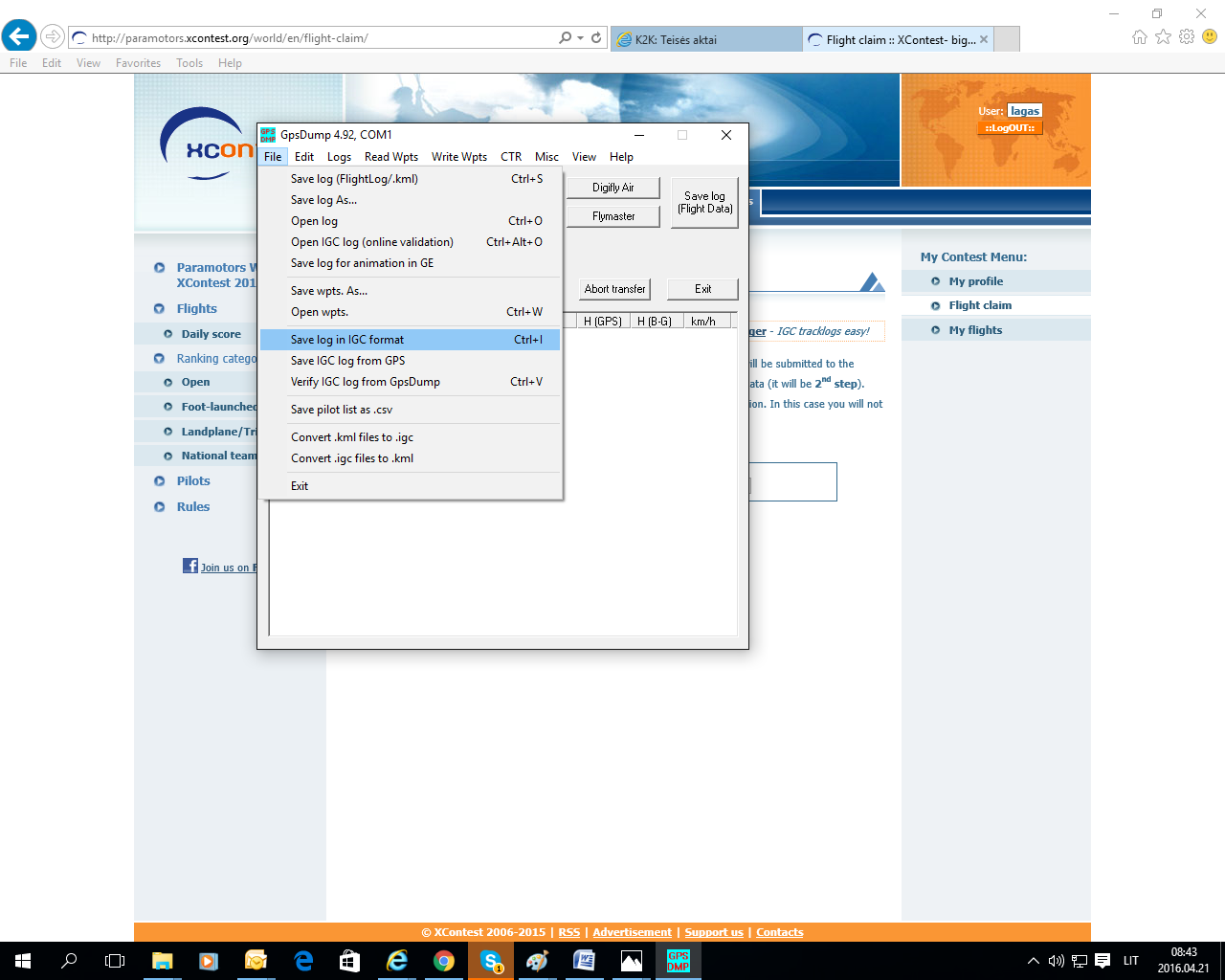 Kadangi as pažymėjau iškarto du skrydžius  išmetė tokia lentele  renkuosi man reikalingą: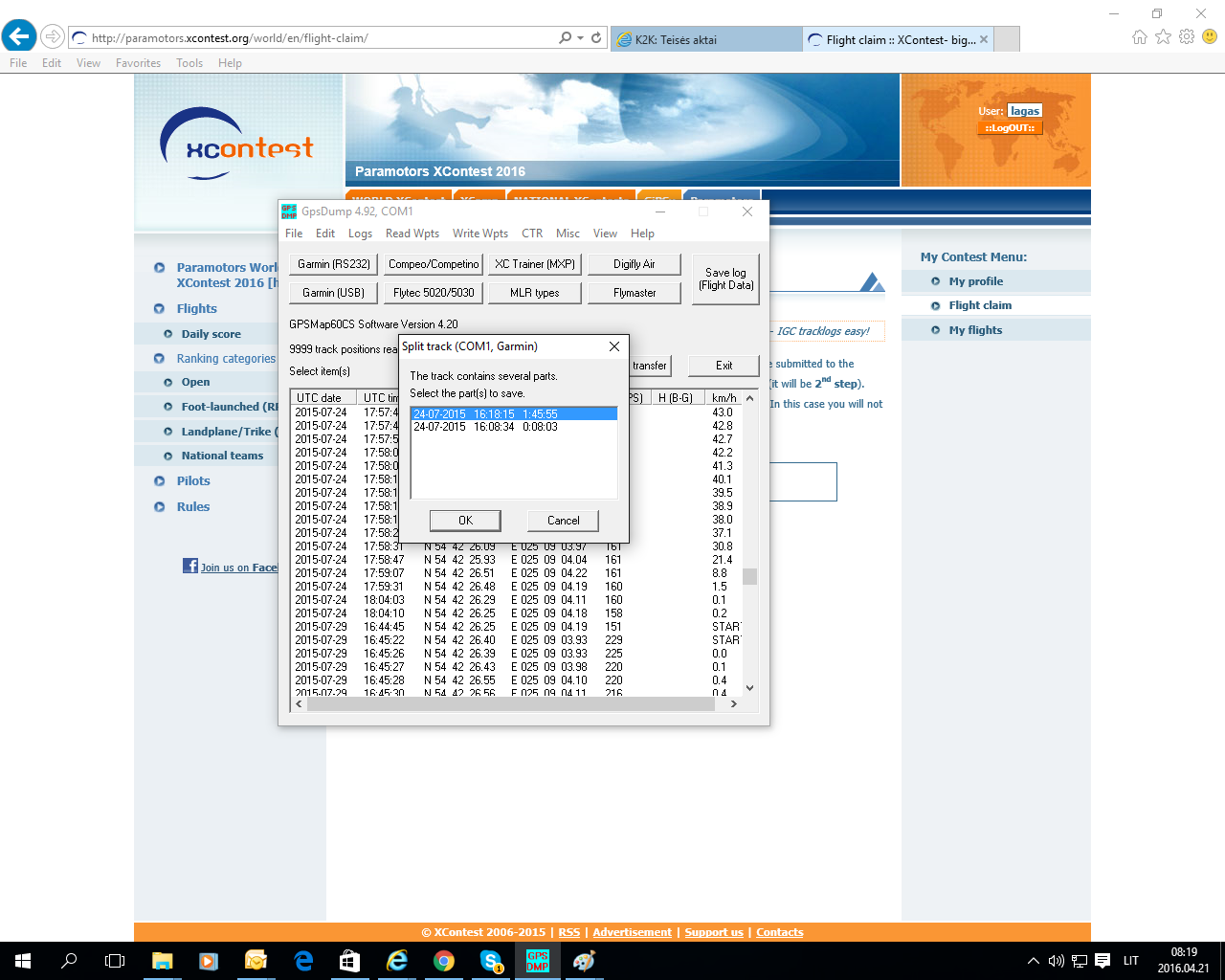 Suvedame informacija ir spaudžiam  Save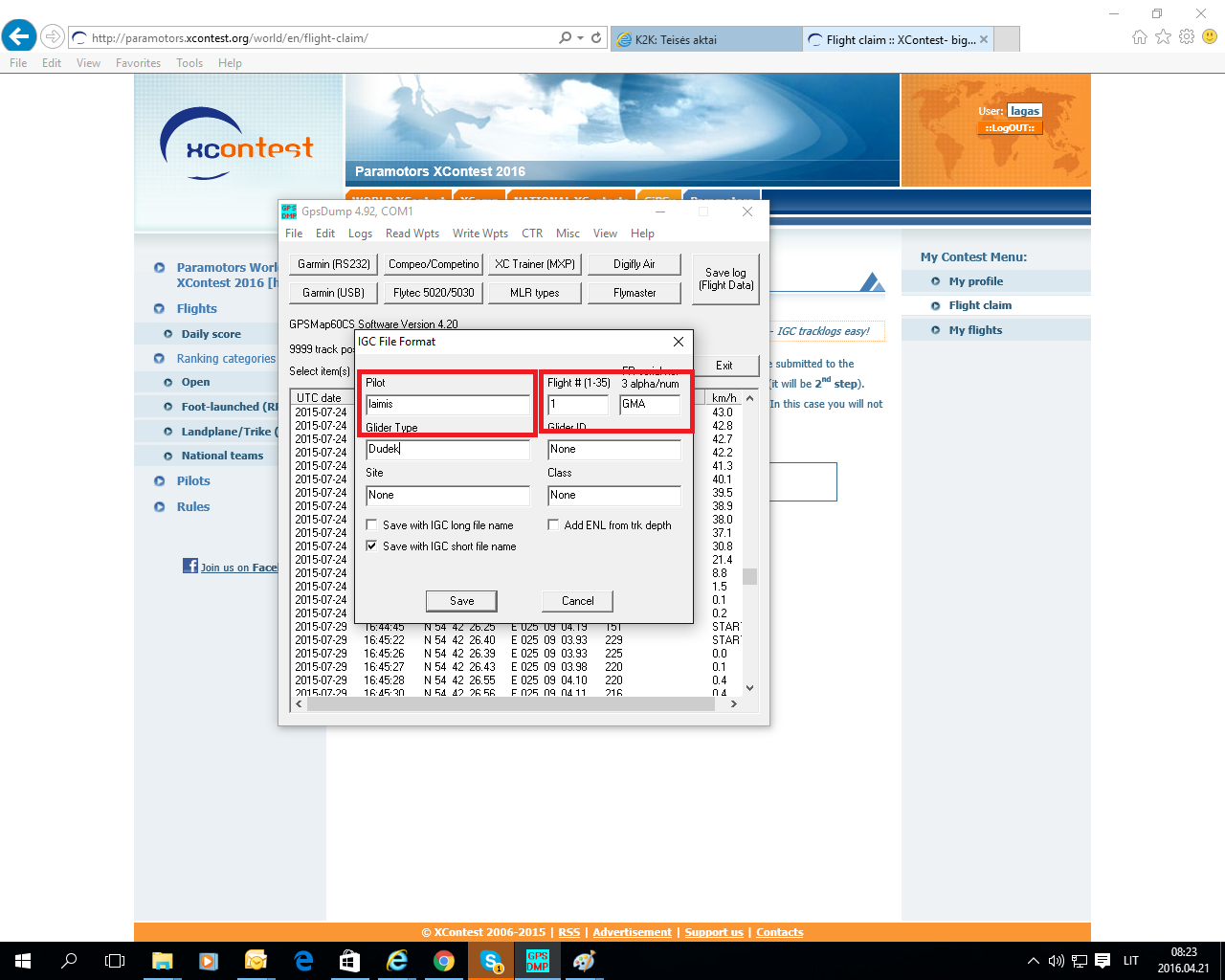 norimoje vietoje  su norimu pavadinimu: 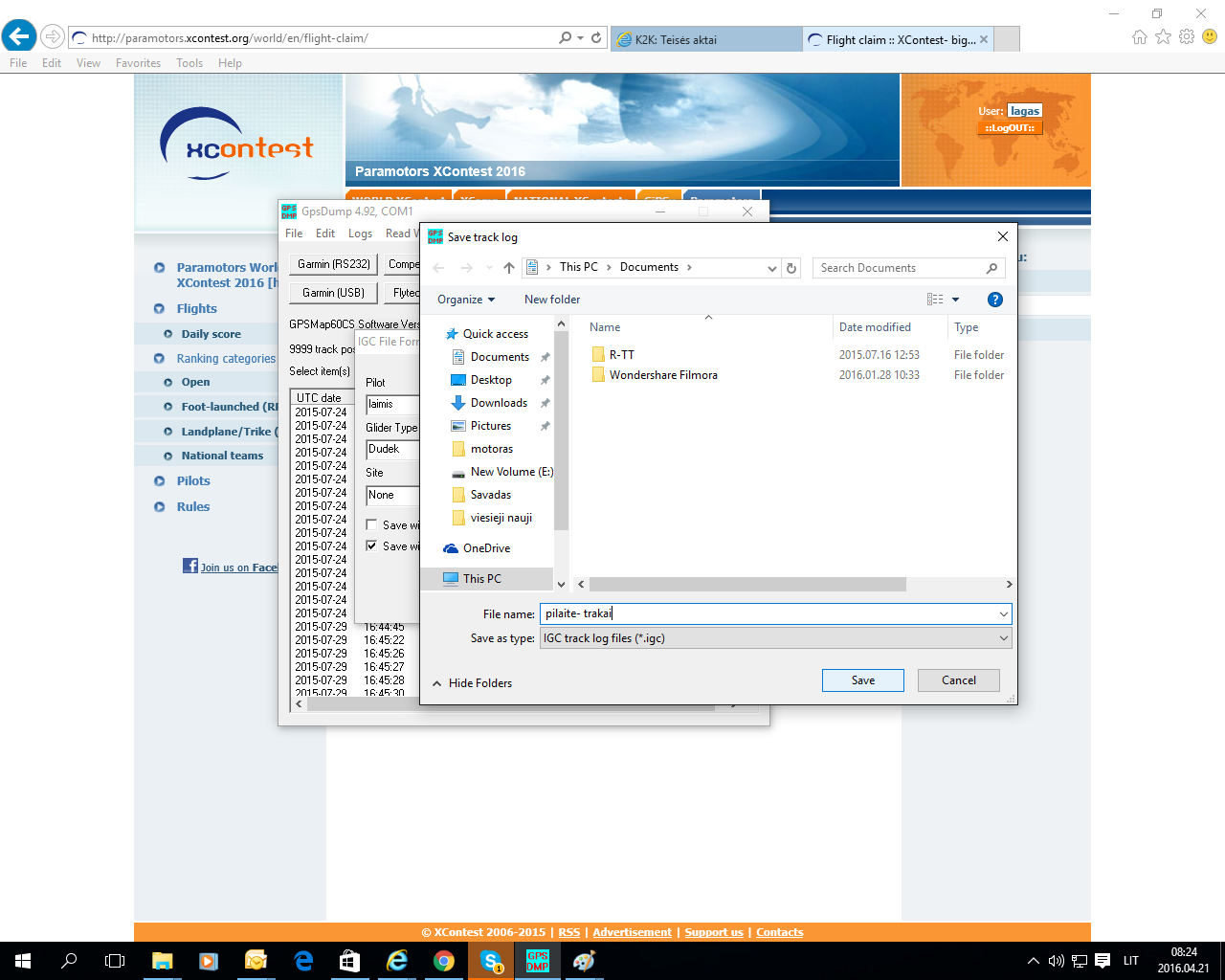 Einama i xcontest. Org  prisijungiame savo vartotojo vardu  ir pasirenkame  Flight claim  poto Browse  tuomet įsirenkame savo norima ikelti ICG failą  spaudžiam Open  ir Send  įkelti failai neiškarto atsiranda prie jūsų skrydžiu tai užtrunka  turėkite kantrybės  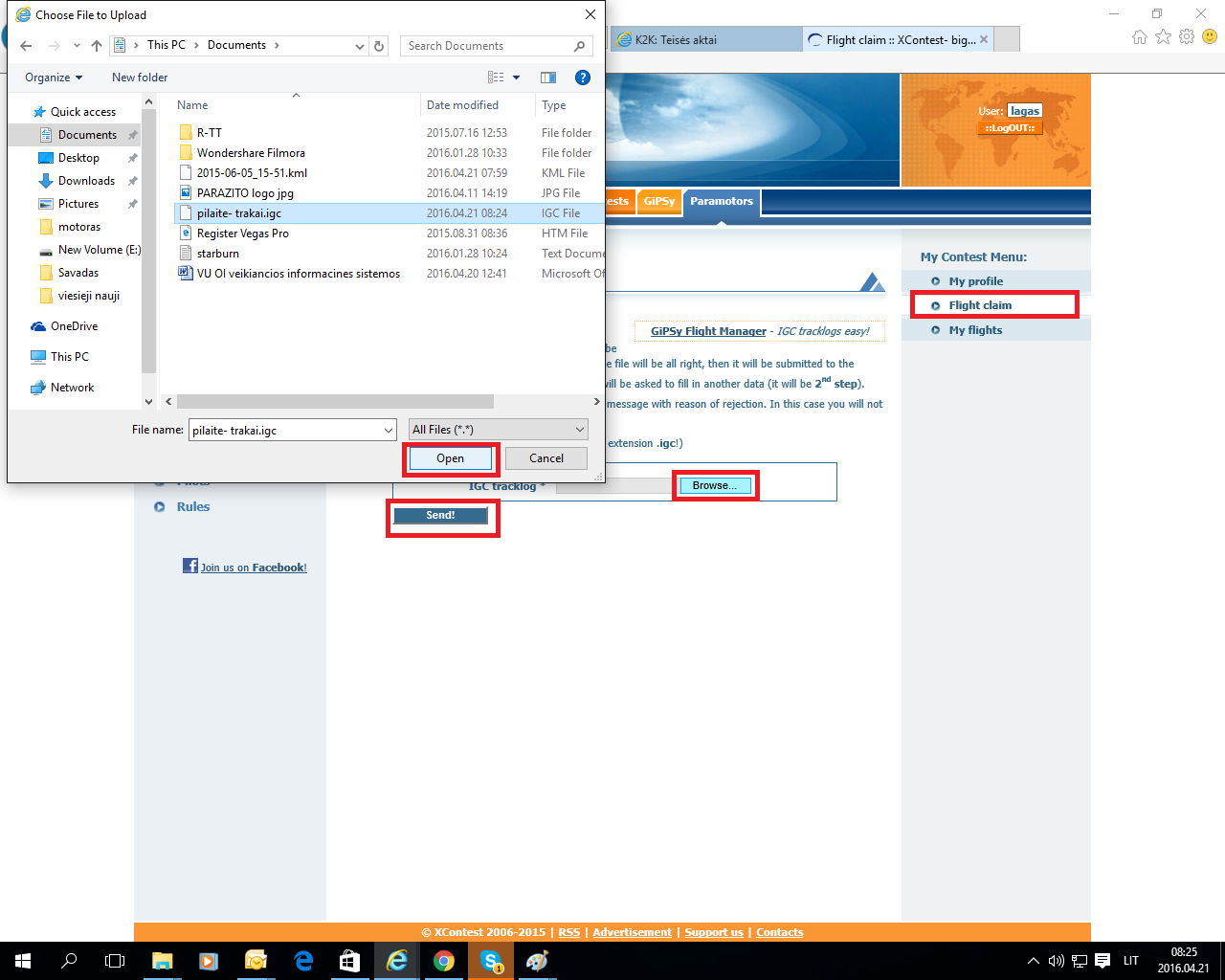 